ЗАПОВЕД№ РД 04 – 650 / 05.09.2022 год.На основание чл. 259, ал. 1 от ЗПУО и чл. 108, ал. 5 от.Наредба № 10/01.09.2016 год. за организация на дейностите в училищното образование, чл. 32, ал. 1, т. 1 от Наредба №11 за оценяване на резултатите от обучението, във връзка с внесени документи за записване на ученик с вх. № ФС 12-781/02.09.2022 год. О П Р Е Д Е Л Я М Условия и ред за приемане на Веселин Веселинов Георгиев, ученик в X „в “ клас за учебната 2022/2023 год. както следва:Ученикът Веселин Веселинов Георгиев да бъде приет в X „в “ клас; специалност „Икономика и мениджмънт“ в дневна форма на обучение за учебната 2022/2023 год., считано от 05.09.2022 год.В срок до 3 (три) дни ученикът се вписва в електронния дневник на паралелката.В срок до 08.09.2022 г. да се създаде личен картон на ученика с номенклатура № 3-48 в електронния дневник „Школо“ и се въведат данните за обучението на ученика от X клас от  предходното училище.Да се въведат личните данни на ученика в информационната система АДМИН в срок до 08.09.2022г. от Светослав Ковачев – ръководител на направление ИКТ.Класният ръководител на паралелката Светослав Томов Славов в 3 дневен срок да запознае ученикът, както и родителите с училищните документи за организация на училищното обучение – Правилника за дейността на училището, Правилника за осигуряване на БУВОТ, Етичен кодекс на училищната общност и др. В указания срок на ученикът да бъдат проведени и съответните инструктажи.Учителите, преподаващи в паралелката, в която се приема ученикът, при координиращата роля на класния ръководител, се задължават да предоставят информация за учебниците и учебните помагала и други учебни материали, необходими за обучението по различни учебни предмети в паралелката.Поради разлика в рамковите/типовите учебни планове, въз основа на които е разработен училищния учебен план за паралелката, в която се приема ученикът и училищния учебен план по който се е обучавал ученика, от което се премества, в срок до 12.10.2022год. ученикът се задължава да положи приравнителни изпити, както следва:Приравнителните изпити, в резултат на които се поставя годишна оценка се провеждат в съответствие с учебната програма по определен учебен предмет за съответния клас.Във връзка с определените приравнителни изпити, в срок до 08.09.2022год., учителите преподаващи по учебните предмети, се задължават да изготвят и предоставят на ученика изпитни конспекти и/или друга информация, необходима за подготовка за съответния изпит и да провеждат консултации.Условия и ред за организиране и провеждане на изпитите.Приравнителните изпити се провеждат по следния график:Начало на всички изпити – 14.00 ч.Продължителност на изпитите – 3 астрономически часа.Изпитите се провеждат в стая №1.Задължения на длъжностните лица:Комисия за организиране на изпита:Получава от Светослав Ковачев протокол за дежурство при провеждане на писмен изпит, номенклатура номер 3-82, който се води по време на изпита, както и информацията, необходима за попълване на първата страница на протокола.Дежурни при провеждане на писмен изпит по учебен предмет, като следи за нормалното му протичане.Спазва продължителността за изпитите.Не допуска подсказване и преписване.Вписва в протокола за дежурство при провеждане на писмен изпит времето на излизане и връщане на учениците от и в изпитната зала.Приема изпитните работи на учениците и отбелязва в протокола времето на предаване.Оформя окончателно протокола и го предава на директора на училището.Комисия по оценяването:Председателите на комисиите по оценяването подготвят задачите, материалите и критериите за оценяване съобразно предвиденото за изучаване учебно съдържание и ги представят на директора за утвърждаване в указания по-горе срок.В деня на изпита председателят на комисията по оценяването присъства на темите за изпита, при необходимост дава кратки разяснения и напуска изпитната зала.Провежда устната или практическата част по учебните предмети, по които това е предвидено и извършва оценяване на знанията  и уменията на учениците.След приключване на писмения изпит председателят на комисията по оценяването получава от директора на училището изпитните работи на учениците, като удостоверява това с подписа си на водения протокол за дежурство при провеждането на писмен изпит.Изпитните работи на учениците се проверяват и оценяват от председателя и члена/членовете на комисията, като председателят на комисията отбелязва грешките с червен химикал, членът на комисията със зелен химикал. Резултатите се отразяват в Протокол за резултата от писмен, устен или практически изпит, с номенклатурен номер 3-80. Протоколът се използва за вписване на оценките на членовете на изпитната комисия и на окончателната оценка на ученика, определена от изпитната комисия. Формирането на крайна оценка от изпитите е съгласно Наредба № 11/01.09.2016 г. за оценяване на резултатите от обучението. На писмената работа се вписва обща рецензия и окончателната оценка на комисията, под която се подписват проверяващите лица.След приключване на оценяването и в указания срок председателят на комисията по оценяването предава на директора на училището попълнените протоколи от изпита заедно с писмените работи, които са подредени по реда на вписване на учениците в протокола.Оповестяването на резултатите се извършва от Десислава Кирова Костадинова заместник-директор, при спазване на указаните по-горе срокове и място за оповестяване.Резултатите от изпитите се внасят в училищната документация от класния ръководител в 7 дневен срок след приключване на изпитите. Настоящата заповед да се сведе до знанието на горепосочените лица за сведение и изпълнение от ЗАС – Евгения Димова.Контрол по изпълнението на заповедта възлагам на Десислава Кирова Костадинова – зам.-директор по учебната дейнаст.Директор: ....................................................(Минка Господинова)Запознати със заповед РД 04-650/05.09.2022 год.: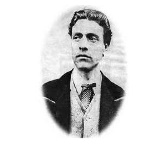 ФИНАНСОВО-СТОПАНСКА ГИМНАЗИЯ “ВАСИЛ ЛЕВСКИ” – ДОБРИЧДобрич 9300, ул. „Генерал Гурко“ № 1, Тел.: + 359 58 600 143, fsgdobrich@mail.bg;  www.fsgdobrich.org  Учебен предметкласВ резултат на изпита се поставя:Немски езикVIIIГодишна  оценкаНемски езикIXГодишна оценкаИстория и цивилизации VIIIГодишна оценкаГеография и икономикаVIIIГодишна оценкаБиология и здравно образованиеVIIIГодишна оценкаФизика и астрономияVIIIГодишна оценкаХимия и опазване на околната средаVIIIГодишна оценкаОбща икономическа теорияIXГодишна оценкаБизнескомуникации - УПIXГодишна оценкаИкономическа информатика - УПIXГодишна оценкаМениджмънт РППIXГодишна оценкаУчебен предметДата Комисия за проверка и оценка на изпитаКвесториИстория и цивилизации13.09.2022Светослав Славов – председателДесислава Костадинова - членДимитричка ПорязоваРадостина КръстеваГеография и икономика15.09.2022Валерия Миланова – председателБожидар Янков - членМарияна ДимитроваСветла АтанасоваБиология и здравно образование19.09.2022Сиана Манчовска – председателПетранка Колева - членЙоана КироваМиглена СтефановаФизика и астрономия16.09.2022Петранка Колева – председателСиана Манчовска - членДаниела ДимитроваВалерия МилановаХимия и опазване на околната среда14.09.2022Петранка Колева – председателСиана Манчовска - членТеодора ИвановаЖивка ЦветановаОбща икономическа теория23.09.2022Марияна Димитрова – председателДимитричка Порязова - членВалерия МилановаПетранка КолеваБизнескомуникации УП27.09.2022Валерия Миланова – председателДесислава Тодорова - членГенчо ЦветковРадостина КръстеваИкономическа информатика УП26.09.2022Милена Николова – председателДимитричка Порязова - членПетранка КолеваСветослав СлавовМениджмънт РПП30.09.2022Дянко Райков – председателМарияна Димитрова - членСветослав СлавовПетранка КолеваНемски език, писмен – VIII клас6.10.2022Деница Цончева  – председателМариета Матева - членЕлика ДимитроваСиана МанчовскаНемски език, устенен – VIII клас7.10.2022Деница Цончева  – председателМариета Матева - членНемски език, писмен –  IX клас13.10.2022Деница Цончева  – председателМариета Матева - членВалерия МилановаСиана МанчовскаНемски език, устен – IX клас14.10.2022Деница Цончева  – председателМариета Матева - член№Име, презиме, фамилияПодпис1.Десислава Кирова Костадинова2.Милена Николова3.Светослав Ковачев4.Евгения Димова5.Марияна Огнева6.Сиана Манчовска7.Йоана Кирова8.Димитричка Порязова9.Генчо Цветков10.Мариета Матева11Светла Атанасова12Петранка Колева13.Радостина Кръстева14.Божидар Янков15.Деница Цончева16.Живка Цветанова17.Десислава Тодорова18.Дянко Райков19. Елика Димитрова20.Даниела Димитрова21.Марияна Димитрова22.Валерия Меланова23.Миглена Стефанова24.Светослав Славов